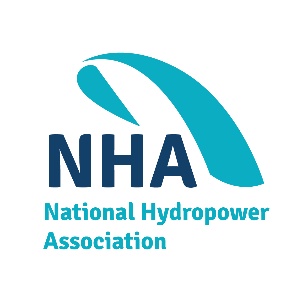 Future Leaders of Waterpower (FLOW) Call: November 18, 2021OverviewFLOW had a great launch last month at NHA’s inaugural Clean Currents! Riding the momentum, this month’s FLOW call will focus on some major topics: a 101 introduction on how a bill becomes a law, the NHA Board of Directors, and career-advancement skills. As a reminder, voting is open for the NHA Board of Directors. If you are an employee of an NHA member organization, you are an eligible voter! Contact Marycella to learn more.AgendaOpening Remarks from Leadership | Elliott Jackson, HDRHow Does a Bill Become a Law? A Crash Course in the Legislative Process | Zolaikha Strong, NHAElection Season: Who are the NHA Board of Directors and Why They Matter | Jeff Leahey, Strategic Marketing InnovationsCareer Corner: Leveraging Professional Associations (like NHA) to Further Your Career | Michael Rogers, StantecFLOW Member Opportunities: An Open Forum for FLOW Group to Share | Moderator: Nuria Holmes, KleinschmidtLinkedIn GroupFLOW Members should feel free to share: Is your organization hiring? Did you hear about a free webinar? Is there something you learned that you want to share? Did you recently attend an NHA event (and how did it go)? Closing Remarks | Elliott Jackson, HDR